天主教  亨利 幼兒園  七 月份營養餐點表  111.7.1-111.7.31每月青菜、水果以應時產季隨機調配。因市場供需，餐點會彈性調整。日期星期上午點心午餐下午點心下午點心1五蔬菜麵破布子蒸魚片、玉米洋蔥蛋、時令青菜、蘿蔔魚丸湯、季節水果紅豆粥紅豆粥4一葡萄乾小米粥茄汁豬肉、玉米燴馬鈴薯、時令青菜、蘋果瘦肉湯、季節水果綠豆湯綠豆湯5二台式鹹粥海鮮燴飯、蘿蔔貢丸湯、季節水果味噌拉麵味噌拉麵6三餛飩麵木須肉絲、滷豆干、時令青菜、鮪魚番茄炒蛋、季節水果綠豆薏仁湯綠豆薏仁湯7四客家粄條紅燒小排、蔥花蛋、時令青菜、湯、季節水果瘦肉粥瘦肉粥8五香菇肉絲粥味噌燒魚、鹹蛋豆腐、時令青菜、肉羹湯、季節水果茶葉蛋、麥茶茶葉蛋、麥茶11一稀飯、蔥蛋紅糟肉、番茄炒蛋、時令青菜、榨菜肉絲湯、季節水果麵疙瘩麵疙瘩12二吻仔魚麵線日式壽司、玉米濃湯、季節水果牛奶西米露牛奶西米露13三紅豆紫米粥糖醋里肌肉、蔥蛋、時令青菜、香菇雞湯、季節水果鹹粥鹹粥14四奶黃包、麥茶茄汁雞柳條、玉米炒蛋、時令青菜、薑絲冬瓜湯、季節水果茄汁雞柳條、玉米炒蛋、時令青菜、薑絲冬瓜湯、季節水果紅豆湯15五雞絲麵瓜子肉、麻婆豆腐、時令青菜、金針菇肉絲湯、季節水果瓜子肉、麻婆豆腐、時令青菜、金針菇肉絲湯、季節水果仙草蜜18一餛飩麵馬鈴薯燉雞、高麗菜滷、時令青菜、大黃瓜排骨湯、季節水果養生饅頭、牛奶養生饅頭、牛奶19二大滷麵雞丁蛋炒飯、炒玉米紅蘿蔔丁、鳳梨雞湯、季節水果什錦粥什錦粥20三肉絲烏龍麵青椒炒肉絲、菇燒烤甜不辣、時令青菜、冬瓜排骨湯、季節水果檸檬愛玉檸檬愛玉21四魚丸冬粉湯、蘿蔔燉肉、三杯菇、時令青菜、玉米大骨湯、季節水果關東煮關東煮22五絲瓜麵線海鮮燴飯、時令蔬菜、莧菜吻仔魚湯、季節水果山藥香菇粥山藥香菇粥25一榨菜肉絲麵香菇肉燥、洋蔥炒蛋、時令青菜、羅宋湯、季節水果桂圓紫米粥桂圓紫米粥26二紅豆湯咖哩鮮蔬雞肉飯、玉米濃湯、季節水果什錦麵什錦麵27三香菇意麵馬鈴薯燒肉、螞蟻上樹、時令青菜、蘿蔔貢丸湯、季節水果油豆腐細粉油豆腐細粉28四米苔目鹹湯青椒炒肉片、涼拌小黃瓜、時鮮青菜、玉米子排湯、季節水果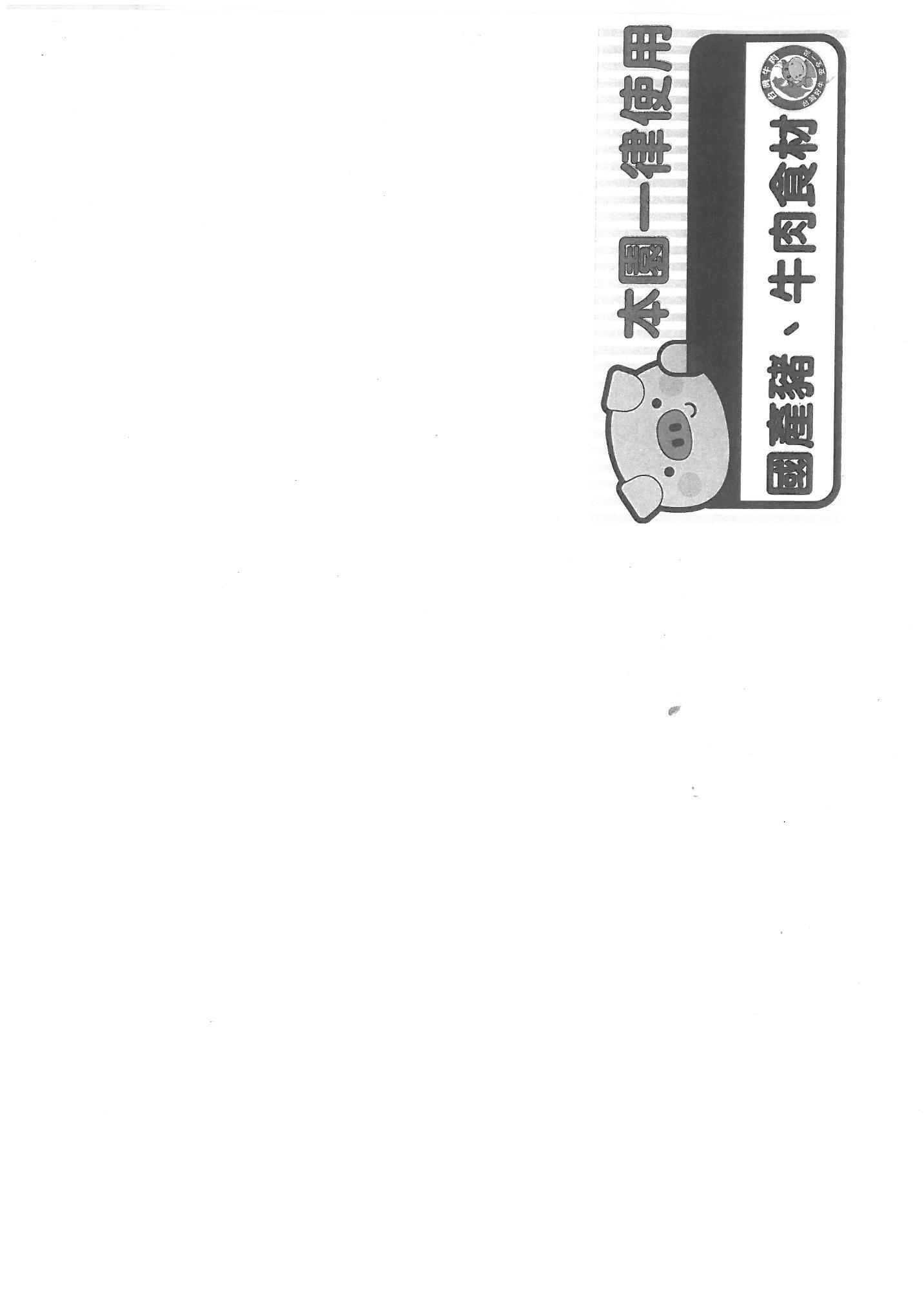 玉米雞肉粥玉米雞肉粥29五玉米濃湯通心麵炒三鮮、西芹炒豆皮、開陽白菜、番茄蛋花湯、季節水果吻魚粥吻魚粥